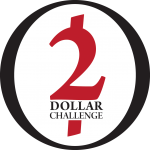 Fundraising LetterDear Friends and Family,This year I am part of a group of students participating in the Two Dollar Challenge. For five days, from <FILL IN DATES>, I will be living on two dollars a day for all of my food, hygiene products, and anything else I need. I will also be living by other rules which are designed to simulate poverty and help me gain a glimpse at how nearly half of the world’s population lives. This is first and foremost and education exercise.  It is also an awareness and fundraising tool; all the funds raised this year will go towards <NAME OF ORGANIZATION> an organization which addresses <CAUSE.><ELABORATE ON WHY THAT ORGANIZATION>I am writing to request your financial support. Although we hope to reach our fundraising goal of<INSERT GOAL> you can help in other ways. Join us in restrictin your budget for the week to raise awareness of world poverty and the organization which is working towards a solution.Please call or email me at <Your Contact Informaon> for more information.Any donation is appreciated. <IF POSSIBLE, LIST WHAT A FEW SMALLER DONATIONS WILL BUY THROUGH YOUR ORGANIZATION>.Thank you for your consideration!<Name>Other things to Include in Your Letter:• Discuss the purpose of the Two Dollar Challenge.• Why you, personally, are participating.• Your fundraising goal and how you plan to reach it.• A link to the blog you’ll be keeping during the week.• Describe how to make a donation (by mailing a donation or going online—include the web address)